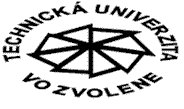 TECHNICKÁ UNIVERZITA VO ZVOLENEDREVÁRSKA FAKULTAKatedra fyziky, elektrotechniky a aplikovanej mechanikyPredmet: 				Riadiace systémy inteligentných budovLaboratórna úloha č. 1:  	Odporové snímače teplotyAkad. rok:								Dátum:Vypracoval:								Prevzal:Prístroje a pomôcky:Digitálny multimeter, termostatický ohrievač s nádobou (hniezdo), testované snímače teploty (Pt1000, NTC), teplomer, kalkulačka, počítač s príslušným softvérom (Microsoft Office Excel).Teória:Teplota je termodynamická stavová veličina, ktorá jednoznačne definuje rovnovážny stav telesa alebo sústavy. Fyzikálne je definovaná ako stredná kinetická energia častíc látky. Na vyjadrenie teploty sa používajú teplotné stupnice, v praxi najčastejšie Celziova stupnica.Snímanie a regulácia teploty je jednou zo základných požiadaviek pre zabezpečenie tepelnej pohody v interiéri obytných budov. Teplotu je možné snímať klasickými teplomermi (ortuťové, liehové, bimetalické, ...), alebo s využitím snímačov, ktoré teplotu prevádzajú na elektrické veličiny (elektrický odpor, termoelektrické napätie, ...). Pre potreby snímania existuje množstvo druhov snímačov teploty, ktoré umožňujú kontinuálne snímanie teploty a riadenie jej regulácie. V prípade použitia elektrických snímačov je potrebné poznať závislosť výstupnej elektrickej veličiny od snímanej teploty. Vzájomná závislosť elektrického výstupu snímača od teploty je u rôznych typov snímačov rozdielna (lineárna, exponenciálna, rastúca, klesajúca, ...). 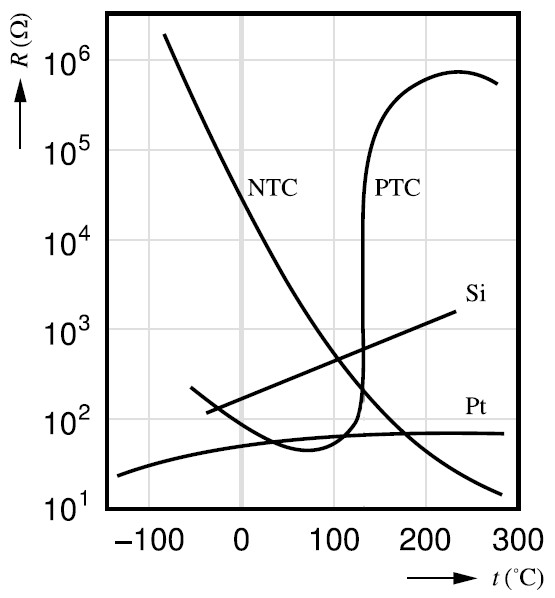 Obr. 1: Charakteristické závislosti vybraných druhov odporových snímačov teplotyElektrické snímače teploty umožňujú automatizovať kontrolu a riadenie teploty v obytných priestoroch. Výstupný signál snímača teploty je možné použiť na riadenie vykurovania, chladenia, núteného vetrania alebo slnečných clôn (žalúzii). Cieľ: Výpočtom a experimentálne overiť vlastnosti vybraných snímačov teploty, stanoviť regresnú závislosť elektrického výstupu snímača od teploty, stanoviť chybu experimentálne stanovenej závislosti.Pracovný postup:1. 	Jednotlivé časti experimentálnej zostavy usporiadajte podľa schémy na obr. 2.2. 	Guľovú nádobu termostatického ohrievača (hniezdo) naplnte do 1/2 vodou s vodovodu. Nádobu vložte do hniezda a zapnite vyhrievanie.3.	Teplomer vložte do vody. Rovnako vložte do vody aj experimentálne overovaný snímač teploty (Pt1000) a jeho vývody pripojte na multimeter. Na multimetri nastavte meranie elektrického odporu.4. 	V intervale 60 s zapisujte teplotu nameranú digitálnym teplomerom a výstupný odpor overovaného snímača. Získané dáta zapisujte do pripravenej tabuľky (Tab. 1). Meranie ukončite najneskôr po dosiahnutí teploty 80 °C.5. 	Vymeňte vodu v guľovej nádobe a zopakujte body postupu 2. – 4. so snímačom NTC.6.	Dáta získané experimentálnymi meraniami vložte do programu Microsoft Office Excel. Regresnou analýzou stanovte matematickú závislosť odporu snímačov od teploty a koeficient regresie R2.7. 	Experimentálne získané závislosti porovnajte so závislosťami udávanými výrobcami testovaných snímačov. Stanovte percentuálnu odchýlku stanovenej závislosti od výrobcom udávanej závislosti pri teplote 20 °C, 50 °C a 80 °C.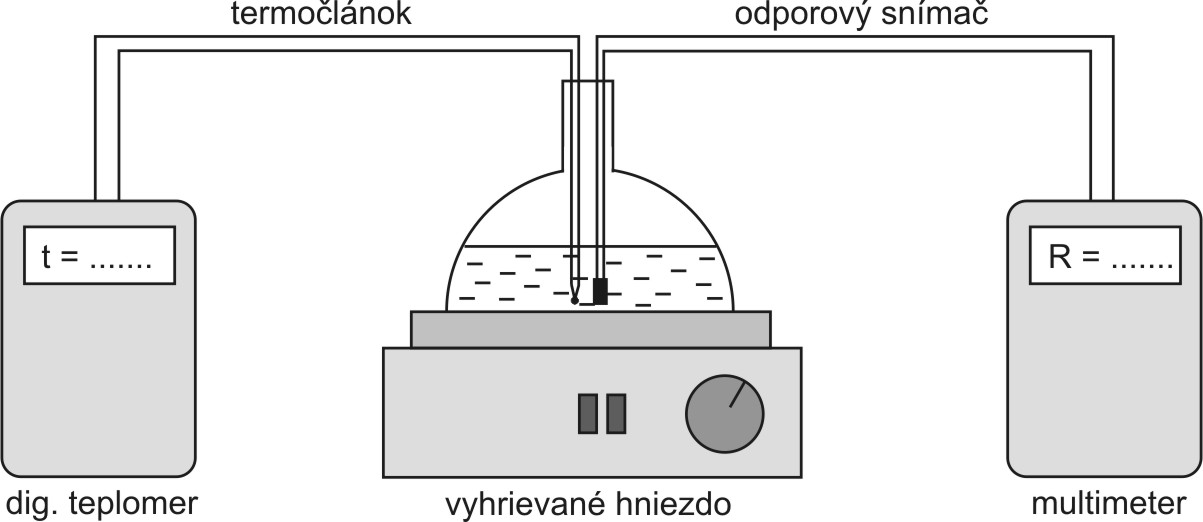 Obr. 2: Schéma usporiadania experimentu pre meranie vlastností odporových snímačov teploty           Tab. 1: 	Tabuľka nameraných hodnôtExperimentálne stanovené závislosti odporu od teploty:Pt1000:								R2 =NTC:									R2 =Výpočty:Poznámka: Výrobca použitých odporových snímačov udáva pre dané snímače nasledovnú závislosť odporu od teploty:Pt1000: Rt = R0•(1 + A•t + B•t2), R0 = 1000±1,2 Ω, A = 3,500, B = 0,0035NTC: Rt = R0•e a.t, R0 = 6,8 kΩ, a = -0,038Záver:Pt1000Pt1000NTCNTCPor.č.t  (°C)R  (Ω)t  (°C)R  (Ω)1.2.3.4.5.6.7.8.9.10.11.12.13.14.15.